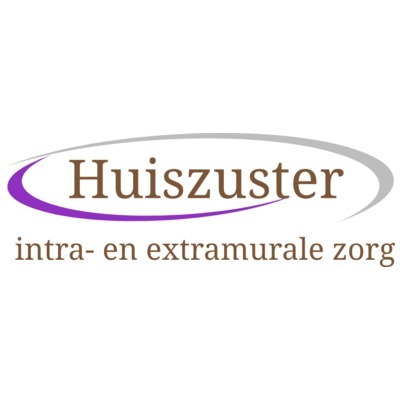 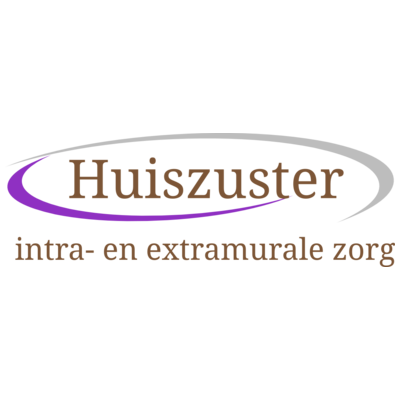 EVALUATIE verleende zorgDank u wel dat u zorg van ons wilde ontvangen. Omdat we actief aan de kwaliteit van zorg blijven werken, willen we graag gebruik maken van uw mening over de verleende zorg.Wilt u alstublieft bij onderstaande vragen aangeven wat van toepassing is?Hoe vindt u dat: 1.er naar u geluisterd werd? Slecht/ Matig/ Voldoende/ Goed/ Uitstekend2. u geïnformeerd werd? Slecht/ Matig/ Voldoende/ Goed/ Uitstekend3.u als gelijkwaardige benaderd werd in het overleg? Slecht/ Matig/ Voldoende/ Goed/ Uitstekend4.u, op uw verzoek, gericht advies kreeg? Slecht/ Matig/ Voldoende/ Goed/ Uitstekend5.het tijdstip/de tijden waarop u thuiszorg kreeg voldeed aan uw wensen? Slecht/ Matig/ Voldoende/ Goed/ Uitstekend6. de zorg die u kreeg, ook de zorg was die u graag wilde hebben?Slecht/ Matig/ Voldoende/ Goed/ Uitstekend7. gemaakte afspraken werden nagekomen? Slecht/ Matig/ Voldoende/ Goed/ Uitstekend8. we uit onszelf vroegen naar uw wensen? Slecht/ Matig/ Voldoende/ Goed/ UitstekendIn welke mate vindt u dat:9. de informatie op onze site www.huiszuster.nl , de zorg in de praktijk juist weergeeft?Slecht/ Matig/ Voldoende/ Goed/ UitstekendHoe tevreden bent u:10. over de kennis/kundigheid? Zeer ontevreden/ Ontevreden/ Beetje tevreden/ Tevreden/ Zeer tevredenOpmerkingen:
__________________________________________________________________________________________________________________________________________________________________________________________________________________________________________________________________________________________________________________________________________________________________________________________________________________________
Wilt u het ingevulde formulier mailen naar huiszuster@gmail.com?HARTELIJK BEDANKT!